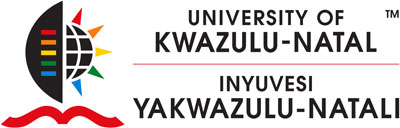 EXEMPTION FROM ETHICS REVIEW APPLICATION FORM: 2014(BIOMEDICAL RESEARCH ETHICS COMMITTEE)PreambleResearch studies that qualify for exemption from ethics review include those based solely on review of materials available in the public domain such as: - Newspapers, websites, magazines, public reports, public statements, films, television programs, public performances, public exhibitions, public speeches- Published works, systematic reviews, literature reviews, collective reviews- Archived materials that are available in the public domainStudies involving the review of archived materials that are confidential (e.g. hospital/ clinic case notes, medical records) must be ethically reviewed and are not exempt (although they may qualify for expedited approval). Studies of closed social media sources require ethics review.Studies involving the review of departmental/institutional statistics (employees, clients, patients, service providers and users) service records etc. must be ethically reviewed and are usually not exempt. Studies that employ additional methods involving direct contact with human participants such as interviews, focus groups etc. over and above or in addition to review of materials in the public domain are not exempt. Exemptions can only be issued by the REC chair and not by the applicant or another third party. Any amendment to the protocol must be re-submitted for ethics approval prior to implementation.									Updated: 05 May 2014PLEASE NOTE THAT THE FORM MUST BE COMPLETED IN TYPED SCRIPT. HANDWRITTEN APPLICATIONS WILL NOT BE CONSIDERED SECTION 1:  PERSONAL DETAILS1.1	Surname of Applicant :  	          _______________________________1.2	First names of applicant:		          _______________________________1.3	Title (Ms/ Mr/ Mrs/ Dr/ Professor etc) :   _______________________________1.4        Applicant’s Gender 		       :   _______________________________	1.5   	Applicant’s Race (African/Coloured/Indian/White/Other)	       :   _______________________________1.6	Student Number	 (where applicable)	       :   _______________________________	Staff Number (where applicable)  	       :   _______________________________1.7	School		                                 :   _______________________________1.8	College	                                  	       :   _______________________________			1.9	Campus			       :  ________________________________                   			    	1.10	Existing Qualifications		       :   _______________________________1.11	Proposed Qualification for Project      :   _______________________________	(In the case of research for degree purposes)2.	Contact Details			Tel. No.				       :   _______________________________	Cell. No.		                    :   _______________________________	e-mail				       :   _______________________________             Postal address (in the case of Students and external applicants)      :  ___________________________________________					           __________________________________________					           __________________________________________3.	SUPERVISOR/ PROJECT LEADER DETAILS SECTION 2:  PROJECT DESCRIPTIONProject title              ______________________________________________________________________________________________________________________________________________________________  2.2 Questions to be answered in the research      (Set out the critical questions which you intend to answer by undertaking this research.)   ____________________________________________________________________________________________________________________________________________________________________2.3 Research approach/ methodsPlease indicate in detail all sources of data to be collected__________________________________________________________________________________________________________________________________________________________________________________________________________________________________________________________________________________________________________________________________________________________________________________________________________________________SECTION 3:  FORMALISATION OF THE APPLICATIONAPPLICANTSUPERVISOR/PROJECT LEADER/DISCIPLINE ACADEMIC LEADERNAMETELEPHONE NO. EMAILSCHOOL / INSTITUTION QUALIFICATIONS3.1  3.2  3.3  I have familiarised myself with the UKZN Research Ethics Policy and undertake to comply with it. The information supplied above is correct to the best of my knowledge.DATE: ……………………………       SIGNATURE OF APPLICANT ……………………………………..                         DATE: ……………………………………..SIGNATURE OF SUPERVISOR/ PROJECT LEADER/DISCIPLINE LEADER ________________________________________RECOMMENDATION OF POSTGRADUATE  POSTGRADUATE, HIGHER DEGREES AND RESEARCH COMMITTEEThe application is (please tick):NAME OF CHAIRPERSON: __________________________________SIGNATURE:___________________________  DATE     ………………………………………RECOMMENDATION OF UNIVERSITY RESEARCH ETHICS COMMITTEE (BIOMEDICAL RESEARCH ETHICSCOMMITTEE)The application for Exemption is (please tick):If approved, the BREC Exemption Number to be recorded:  _______________________________NAME OF CHAIRPERSON:__________________________________SIGNATURE_______________________  DATE...………………………………………